Задачи по курсу "Теория принятия решений"1. Какой образец мотоцикла запустить в серию? Исходные данные для принятия решения приведены в табл.11. Разберите четыре критерия принятия решения: пессимистичный, оптимистичный, средней прибыли, минимальной упущенной выгоды.Табл.11. Прибыль фирмы при различном выборе образца мотоцикла для запуска в серию (млн. руб.)2. Изобразите на плоскости ограничения задачи линейного программирования и решите (графически) эту задачу:400 W1 + 450 W2 →  min ,5 W1 + 10 W2 ≥ 45,20 W1 + 15 W2 ≥ 80, W1 ≥  0,W2 ≥  0.3. Решите задачу линейного программирования:W1 + 5 W2  →  max ,  0,1 W1 + W2  ≤ 3,8 ,0,25 W1 + 0,25 W2  ≤ 4,2 ,W1 ≥ 0 ,W2 ≥ 0 .               4. Решите задачу целочисленного программирования:10 Х + 5 У → max .8 Х + 3 У  ≤  40,3 Х + 10 У ≤  30,Х ≥ 0 , У ≥ 0 ,  Х и У - целые числа.5. Решите задачу о ранце:Х1 +  Х2 + 2 Х3 + 2Х4 + Х5 + Х6   → max ,0,5 Х1 + Х2 + 1,5 Х3 + 2Х4 + 2,5Х5 + 3Х6   ≤  3.Управляющие параметры Хk , k = 1,2,…,6 , принимают значения из множества, содержащего два элемента - 0 и 1.6. В табл.12 приведены упорядочения 7 инвестиционных проектов, представленные 7 экспертами.Табл.12. Упорядочения проектов экспертамиНайдите:
а) итоговое упорядочение по средним арифметическим рангам;
б) итоговое упорядочение по медианам рангов;
в) кластеризованную ранжировку, их согласующую. 7. Выпишите матрицу из 0 и 1, соответствующую бинарному отношению (кластеризованной ранжировке):5 < {1, 3} < 4 < 2 < {6, 7} .8. Найдите расстояние Кемени между бинарными отношениями - упорядочениями  А = [3< 2 <1< {4,5}]  и B = [ 1 < {2 ,3} < 4 < 5 ].9.       Дана квадратная матрица (порядка 9) попарных расстояний для множества бинарных отношений из 9 элементов А1 , А2 , А3 ,..., А9 (табл.13). Найдите в этом множестве медиану для множества из 5 элементов {А2 , А4 , А5 , А8 , А9}. Табл.13. Попарные расстояния между бинарными отношениями10. Решите задачу коммивояжера для четырех городов (маршрут должен быть замкнутым и не содержать повторных посещений). Затраты на проезд приведены в табл.14.Табл.14. Исходные данные к задаче коммивояжера11. Транспортная сеть (с указанием расстояний) приведена на рис.9.  Найдите кратчайший путь из пункта 1 в пункт 4.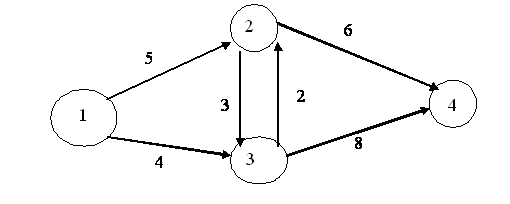 Рис.9. Исходные данные к задаче о кратчайшем пути.12. Как послать максимальное количество грузов из начального пункта 1 в конечный пункт 8, если пропускная способность путей между пунктами транспортной сети (рис.10) ограничена (табл.15)?Табл.15.  Исходные данные к задаче о максимальном потоке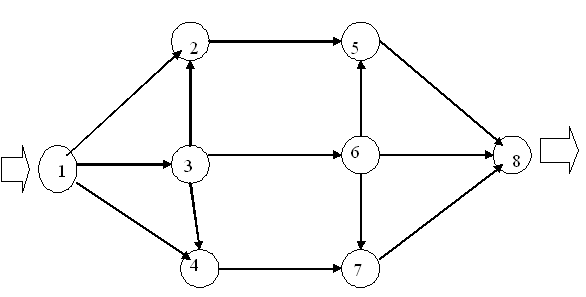 Рис.9. Транспортная сеть к задаче о максимальном потоке.Цена бензинаМотоцикл "Витязь"Мотоцикл "Комар"Низкая (20 % )900700Средняя (60%)700600Высокая (20 % )100400ЭкспертыУпорядочения11 < {2,3} < 4 < 5 < {6,7}2{1,3} < 4 < 2< 5< 7 < 631 < 4 < 2 < 3 < 6 < 5 < 741 < {2, 4} < 3 < 5 < 7 <652 < 3 < 4 < 5 <1 <6 <761 < 3 < 2 < 5 < 6 < 7 < 471 < 5 < 3 < 4 < 2 < 6 < 702131741031120561325113502276571620543887125010137437410021510263120633558316091117875390Город отправленияГород назначенияЗатраты на проездАБ2АВ1АД5БА3БВ2БД1ВА4ВБ1ВД2ДА5ДБ3ДВ3Пункт отправленияПункт назначенияПропускная способность121132143252322342361474583652671681783